
生活保護窓口における女性相談について
1.相談内容について(１)－1　平成28年度の生活保護の申請世帯数及び保護決定世帯数を記入してください。
（申請者の性別の区分なし）※１－（２）、１－（３）は回答可能な市区町村のみ回答ください(１)－2   平成28年度の生活保護の女性からの申請世帯数及び保護決定世帯数を記入してください。※１　母子世帯・母子世帯と思われる方：母と18歳未満の子どものみの世帯
※2　左記以外のうち、女性からの相談で配偶者と同居（内縁を含む）について、可能であれば記載してください。(１)－３　平成28年度の生活保護の相談窓口における、女性からの相談件数を記入してください。
※１　母子世帯・母子世帯と思われる方：母と18歳未満の子どものみの世帯
※2　左記以外のうち、女性からの相談で配偶者と同居（内縁を含む）について、可能であれば記載してください。　（２）上記質問の（ア）女性相談の内容（主訴別）の内訳件数を記入してください。※③ＤＶとは、配偶者（婚姻の届け出をしていないが、事実上婚姻関係と同様の事情にあるものを含む。以下同じ。）からの暴力及び生活の本拠を共にする交際をする関係（いわゆる同棲関係）にある相手からの暴力。「④暴力」は③ＤＶ以外（親から本人・子から本人等）の暴力など。（３）相談にこられた女性の支援に対して、主訴別にどういった支援を検討したのか、以下表の各支援内容ごとに、「１よくある~４全くない」の４段階で当てはまる数字に〇をつけてください。
 （検討したものは全て○を付けてください。）また、庁内引継ぎ（女性相談窓口、母子相談窓口、その他の窓口）に引き継ぐケースについて具体的に記入してください。
（１ よくある　２ ときどきある　３ ほとんどない　４ 全くない　）　　※その他（　　　）は、行った支援を具体的に記載ください。
　■庁内引継ぎ（①女性相談窓口、②母子相談窓口、③その他の窓口）に引き継ぐ具体的な理由
（４）貴窓口で相談を受けた女性の保護や支援を行うにあたり、連携している関係機関について、主訴ごとにあてはまるもの全てに○を記載してください。
＜経済的困窮＋住まい不安定（居所なし・家賃滞納等）＞

< 経済的困窮＋ＤV（本人が被害者）>

< 経済的困窮＋暴力（本人が被害者）>

< 経済的困窮＋その他保護が必要（障がい等）>
２．施設入所における課題について
（１）平成２８年度において、施設入所支援を検討した件数と、実際に施設入所を実施した
         件数を記入してください。※検討した件数（イ）の集計をしていない場合は、実施した件数（ウ）のみ回答ください（２）前質問の回答欄（エ）について、施設入所支援を検討したが、「入所に至らなかった理由」と、その理由ごとの「さらに詳しい理由」について、「１よくある~３ほとんどない」の３段階で当てはまる数字に〇をつけてください。　　
　　　（１ よくある　　２ ときどきある　３ ほとんどない）
＜入所に至らなかった理由＞＜上記の各理由ごとに、さらに詳しい理由＞■施設が受入れ困難（支援体制とのミスマッチ）
　　※その他（　　　）は、入所支援につながらなかった理由を具体的に記載ください。

　　■本人が入所を希望しない　　※その他（　　　）は、入所支援につながらなかった理由を具体的に記載ください。

　　■その他　　　※その他（　　　）は、入所支援につながらなかった理由を具体的に記載ください。
・その他、入所支援を検討したが、入所に至らなかったことについて、課題と感じること（自由記述）

３．施設入所にかかる予算・決算額及び施設入所の判断基準等について（１）平成28年度の施設入所等の実績等について、下表項目についてご回答ください。
（女性・男性、入所時期にかかわらず平成28年度実績を記入してください。）
また、緊急一時保護事業の実施要綱等を定めているものがあればご恵与ください。※生活困窮者自立支援法に基づく事業は除く
(2) 施設における保護が必要であると判断する基準などがあれば記入してください。(3)①「生活保護法に基づく救護施設・生活保護法に基づくその他の施設」への入所が適切と判断する場合」と②「住宅設定をして生活保護を適用」する場合の状況や判断の違いについて、考え方を記入してください。(4)施設を退所した後の女性に対する支援について、困難な課題があれば、具体的に記入してください。４．婦人保護事業全般について　（婦人保護事業については次頁をご覧ください。）

(1) 女性相談センターでの一時保護が必要と判断して女性相談センターへ依頼するケースと
      はどのようなケースですか。具体的に記入してください。（2）大阪府における婦人保護事業（大阪府女性相談センター、婦人相談員、大阪府立女性自立支援センター）との連携において課題と思われることがあれば記入してください。■この調査の窓口担当者の方の情報をご記入ください。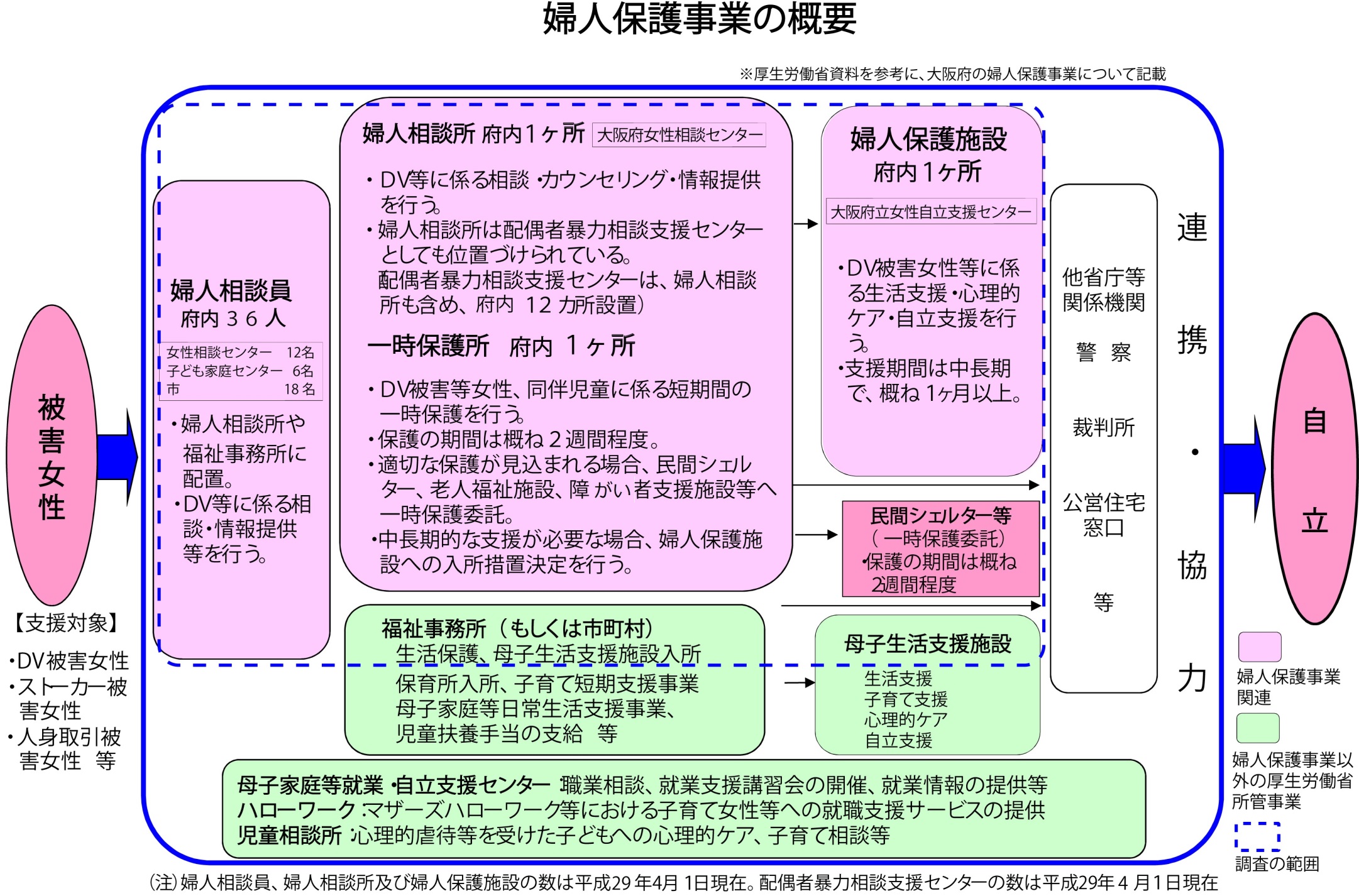 保護申請世帯数保護決定世帯数単身（女性）
現在1人で暮らしている方母子世帯・母子世帯と思われる方※１左記以外左記以外単身（女性）
現在1人で暮らしている方母子世帯・母子世帯と思われる方※１配偶者と同居している方（内縁を含む）※２保護申請世帯数保護決定世帯数女性の相談件数単身（女性）
現在1人で暮らしている方母子世帯・母子世帯と思われる方※１左記以外左記以外女性の相談件数単身（女性）
現在1人で暮らしている方母子世帯・母子世帯と思われる方※１配偶者と同居している方（内縁を含む）※２
平成28年度合　計主訴単身
（女性）母子世帯・母子世帯と思われる方左記以外左記以外合計主訴単身
（女性）母子世帯・母子世帯と思われる方配偶者と同居（内縁を含む）合計経済的困窮のみ経済的困窮＋住まい不安定経済的困窮＋DV※（本人が被害者）経済的困窮＋暴力（本人が被害者）経済的困窮＋その他保護が必要（障がい等）上記以外合　　　　計（質問１の (ア)と一致）　　　　　　相談主訴検討した支援内容　　　　　　相談主訴検討した支援内容経済的困窮のみ経済的困窮＋
住まい不安定（居所なし・家賃滞納等）経済的困窮＋
DV（本人が被害者）経済的困窮＋
暴力（本人が被害者）経済的困窮＋
その他保護が必要（障がい等）生活保護 居宅支援生活保護 居宅支援１ ２ ３ ４１ ２ ３ ４１ ２ ３ ４１ ２ ３ ４１ ２ ３ ４生活保護 住宅設定生活保護 住宅設定１ ２ ３ ４１ ２ ３ ４１ ２ ３ ４１ ２ ３ ４１ ２ ３ ４　　　緊急一時保護生活困窮事業による一時保護１ ２ ３ ４１ ２ ３ ４１ ２ ３ ４１ ２ ３ ４１ ２ ３ ４　　　緊急一時保護ホームレス対策等による一時保護１ ２ ３ ４１ ２ ３ ４１ ２ ３ ４１ ２ ３ ４１ ２ ３ ４　　　緊急一時保護ＤＶ等による緊急一時保護１ ２ ３ ４１ ２ ３ ４１ ２ ３ ４１ ２ ３ ４１ ２ ３ ４　　　緊急一時保護その他の緊急一時保護(　　　　　　　　　　　　　)１ ２ ３ ４１ ２ ３ ４１ ２ ３ ４１ ２ ３ ４１ ２ ３ ４施設入所生活保護法に基づく救護施設１ ２ ３ ４１ ２ ３ ４１ ２ ３ ４１ ２ ３ ４１ ２ ３ ４施設入所生活保護法に基づく上記以外の施設１ ２ ３ ４１ ２ ３ ４１ ２ ３ ４１ ２ ３ ４１ ２ ３ ４ 庁内引継女性相談窓口１ ２ ３ ４１ ２ ３ ４１ ２ ３ ４１ ２ ３ ４１ ２ ３ ４ 庁内引継母子相談窓口１ ２ ３ ４１ ２ ３ ４１ ２ ３ ４１ ２ ３ ４１ ２ ３ ４ 庁内引継その他の窓口
（　　　　　　　　　　）１ ２ ３ ４１ ２ ３ ４１ ２ ３ ４１ ２ ３ ４１ ２ ３ ４助　言民間シェルター契約１ ２ ３ ４１ ２ ３ ４１ ２ ３ ４１ ２ ３ ４１ ２ ３ ４助　言知人・親類宅等１ ２ ３ ４１ ２ ３ ４１ ２ ３ ４１ ２ ３ ４１ ２ ３ ４大阪府女性相談Ｃに一時保護依頼大阪府女性相談Ｃに一時保護依頼１ ２ ３ ４１ ２ ３ ４１ ２ ３ ４１ ２ ３ ４１ ２ ３ ４他機関紹介
（　　　　　　　　　　　　 ）他機関紹介
（　　　　　　　　　　　　 ）１ ２ ３ ４１ ２ ３ ４１ ２ ３ ４１ ２ ３ ４１ ２ ３ ４その他(　　　　　　　　　　　)１ ２ ３ ４１ ２ ３ ４１ ２ ３ ４１ ２ ３ ４１ ２ ３ ４その他(　　　　　　　　　　　)１ ２ ３ ４１ ２ ３ ４１ ２ ３ ４１ ２ ３ ４１ ２ ３ ４女性相談窓口母子相談窓口その他の窓口１　大阪府警察本部 　　　　　　　２　警察署　　　　　 　　　　　　　３ 地方裁判所、家庭裁判所４　法テラス、弁護士　　　　　　　 ５　女性相談センター　　　　　　 ６ 女性相談センター一時保護委託先　７ 婦人保護施設　　　　　　　　　 ８　母子生活支援施設　　　　　９ 児童相談所
10 都道府県のDVセンター　　　11  障がい者更生相談所        12 庁内（障がい担当）　　　 
13 庁内（人権・男女課）　　   14庁内（児童担当課）　　　　15 庁内（ＤＶセンター）　　　 
16婦人相談員（女性相談員）17 障がい者相談支援事業所　 18 精神保健福祉センター      
19　保健所                          20 医療機関                      21 地域包括支援センター      
22　民間シェルター　　　　　　　　　23ビジネスホテル     
24保護施設（更生施設、救護施設、宿所提供施設等）　　　　25社会福祉協議会          
26   NPO・NGO                 　27 入国管理局                 　28　IOM（国際移住機関）    29 その他(具体名を記入してください：　　　　　　　　　　　　　　　　　　　　　　　　　　　　　　　　　　　　　　　　)１　大阪府警察本部 　　　　　　　２　警察署　　　　　 　　　　　　　３ 地方裁判所、家庭裁判所４　法テラス、弁護士　　　　　　　 ５　女性相談センター　　　　　　 ６ 女性相談センター一時保護委託先　７ 婦人保護施設　　　　　　　　　 ８　母子生活支援施設　　　　　９ 児童相談所
10 都道府県のDVセンター　　　11  障がい者更生相談所        12 庁内（障がい担当）　　　 
13 庁内（人権・男女課）　　   14庁内（児童担当課）　　　　15 庁内（ＤＶセンター）　　　 
16婦人相談員（女性相談員）17 障がい者相談支援事業所　 18 精神保健福祉センター      
19　保健所                          20 医療機関                      21 地域包括支援センター      
22　民間シェルター　　　　　　　　　23ビジネスホテル     
24保護施設（更生施設、救護施設、宿所提供施設等）　　　　25社会福祉協議会          
26   NPO・NGO                　 27 入国管理局                 　28　IOM（国際移住機関）    29 その他(具体名を記入してください：　　　　　　　　　　　　　　　　　　　　　　　　　　　　　　　　　　　　　　　　)１　大阪府警察本部 　　　　　　　２　警察署　　　　　 　　　　　　　３ 地方裁判所、家庭裁判所４　法テラス、弁護士　　　　　　　 ５　女性相談センター　　　　　　 ６ 女性相談センター一時保護委託先　７ 婦人保護施設　　　　　　　　　 ８　母子生活支援施設　　　　　９ 児童相談所
10 都道府県のDVセンター　　　11  障がい者更生相談所        12 庁内（障がい担当）　　　 
13 庁内（人権・男女課）　　   14庁内（児童担当課）　　　　15 庁内（ＤＶセンター）　　　 
16婦人相談員（女性相談員）17 障がい者相談支援事業所　 18 精神保健福祉センター      
19　保健所                          20 医療機関                      21 地域包括支援センター      
22　民間シェルター　　　　　　　　　23ビジネスホテル     
24保護施設（更生施設、救護施設、宿所提供施設等）　　　　25社会福祉協議会          
26   NPO・NGO                　 27 入国管理局                 　28　IOM（国際移住機関）    29 その他(具体名を記入してください：　　　　　　　　　　　　　　　　　　　　　　　　　　　　　　　　　　　　　　　　)１　大阪府警察本部 　　　　　　　２　警察署　　　　　 　　　　　　　３ 地方裁判所、家庭裁判所４　法テラス、弁護士　　　　　　　 ５　女性相談センター　　　　　　 ６ 女性相談センター一時保護委託先　７ 婦人保護施設　　　　　　　　　 ８　母子生活支援施設　　　　　９ 児童相談所
10 都道府県のDVセンター　　　11  障がい者更生相談所        12 庁内（障がい担当）　　　 
13 庁内（人権・男女課）　　   14庁内（児童担当課）　　　　15 庁内（ＤＶセンター）　　　 
16婦人相談員（女性相談員）17 障がい者相談支援事業所　 18 精神保健福祉センター      
19　保健所                          20 医療機関                      21 地域包括支援センター      
22　民間シェルター　　　　　　　　　23ビジネスホテル     
24保護施設（更生施設、救護施設、宿所提供施設等）　　　　25社会福祉協議会          
26   NPO・NGO                　 27 入国管理局                 　28　IOM（国際移住機関）    29 その他(具体名を記入してください：　　　　　　　　　　　　　　　　　　　　　　　　　　　　　　　　　　　　　　　　)生活保護法に基づく施設への入所支援を検討した件数（イ）生活保護法に基づく施設への入所支援を実施した件数（ウ）検討したが、入所に至らなかった件数（イ）―（ウ）検討した施設種別施設が受入れ困難本人が入所を希望しないその他生活保護法に基づく救護施設１　２  ３１　２　３１　２　３生活保護法に基づく上記以外の施設１　２　３１　２　３１　２　３検討した施設種別対象施設満床介護（生活援助）が必要医療的ケア（経管栄養等）が必要医療支援（服薬管理等）が必要妊 婦生活保護法に基づく救護施設１　２  ３１　２　３１　２　３１　２　３１　２　３生活保護法に基づく上記以外の施設１　２　３１　２　３１　２　３１　２　３１　２　３検討した施設種別外国人集団生活への適応が困難その他
(　　　　　　　　)その他
(　　　　　　　　)生活保護法に基づく救護施設１　２　３１　２　３１　２　３１　２　３生活保護法に基づくその他の施設１　２　３１　２　３１　２　３１　２　３検討した施設種別家族と離れたくない仕事を続けたい携帯電話を使用したいペット同伴不可生活保護法に基づく救護施設１　２　３１　２　３１　２　３１　２　３生活保護法に基づくその他の施設１　２　３１　２　３１　２　３１　２　３検討した施設種別集団生活を
受け入れられず個室ではないため本人の意思決定が困難（判断ができない状態）その他
(　　　　　　　　)生活保護法に基づく救護施設１　２　３１　２　３１　２　３１　２　３生活保護法に基づくその他の施設１　２　３１　２　３１　２　３１　２　３
検討した施設種別検討途中で別の適当な支援策が見つかった検討途中で別の生活場所が見つかった検討途中で別の生活場所が見つかった保護予算不足
検討した施設種別検討途中で別の適当な支援策が見つかった他施設で保護・入所知人・親類宅等保護予算不足生活保護法に基づく救護施設１　２　３１　２　３１　２　３１　２　３生活保護法に基づくその他の施設１　２　３１　２　３１　２　３１　２　３検討した施設種別その他
(　　　　　　　　)その他
(　　　　　　　　)その他
(　　　　　　　　)その他
(　　　　　　　　)生活保護法に基づく救護施設１　２　３１　２　３１　２　３１　２　３生活保護法に基づくその他の施設１　２　３１　２　３１　２　３１　２　３生活保護法施設への入所緊急一時保護事業契約施設数契約施設数箇所箇所平成28年度予算額平成28年度予算額千円千円算出根拠延べ世帯数世帯世帯算出根拠延べ日数日日平成28年度決算額平成28年度決算額千円千円実績延べ世帯数世帯世帯実績延べ日数日日生活保護法に基づく救護施設 ・ 生活保護法に基づくその他の施設における保護貴自治体での緊急一時保護①施設入所が適切と判断する場合②住宅設定をして生活保護を適用する場合市区町村名・所属名ご担当者お名前電話番号メールアドレス